Отдел по образованию,молодежной политике, культуре и спортуадминистрации Хохольского муниципального районаВоронежской области __________________________________________________________________Приказ«27»  марта  2017 г.                                                                          № 142  Об  итогах  XVI районного  фестиваля  театрального детского творчества «Синяя птица» Во  исполнение  приказа отдела по образованию, молодёжной политике, культуре и спорту  № 127  от  «16» марта  2017 года «О проведении XVI районного  фестиваля  театрального  детского творчества «Синяя птица», и в целях развития и популяризации детского театрального творчества, воспитания  чувства любви к прекрасному, развития  творческих способностей детей, а также подведения итогов работы обучающихся в рамках фестиваля,  27 марта  2017 года  прошел  XVI районный фестиваль  театрального детского творчества «Синяя птица»  по теме «Театр начинается с детства» (далее – Фестиваль)Организационно–методическое сопровождение Фестиваля осуществляло муниципальное казенное учреждение дополнительного образования «Дом детского творчества» (Попова О.В.).В  Фестивале  приняли участие  9 творческих коллективов: 7 школ района: МКОУ «Хохольский лицей», МКОУ «Гремяченская СОШ», МКОУ «Архангельская  ООШ», МКОУ «Хохольская СОШ», МКОУ «Староникольская СОШ», МКОУ «Гремяченская ООШ», МКОУ «Яблоченская СОШ»,   2 театральных коллектива МКУ ДО «Дом детского творчества»: «Звёздочка» и «Фантазия.Не приняли участие в Фестивале 6 школ:  МКОУ «Семидесятская СОШ», МКОУ «Устьевская СОШ», МКОУ «Оськинская ООШ», МКОУ «Орловская СОШ», МКОУ «Новогремяченская СОШ», МБОУ «Костенская СОШ».             Результаты  Фестиваля   показали, что в вышеперечисленных школах района,  доме детского творчества велась активная работа по подготовке  театральных коллективов  для  участия в Фестивале.На основании вышеизложенногоприказываю:1.Утвердить итоги XVI районного  фестиваля  театрального детского творчества «Синяя птица» (приложение 1).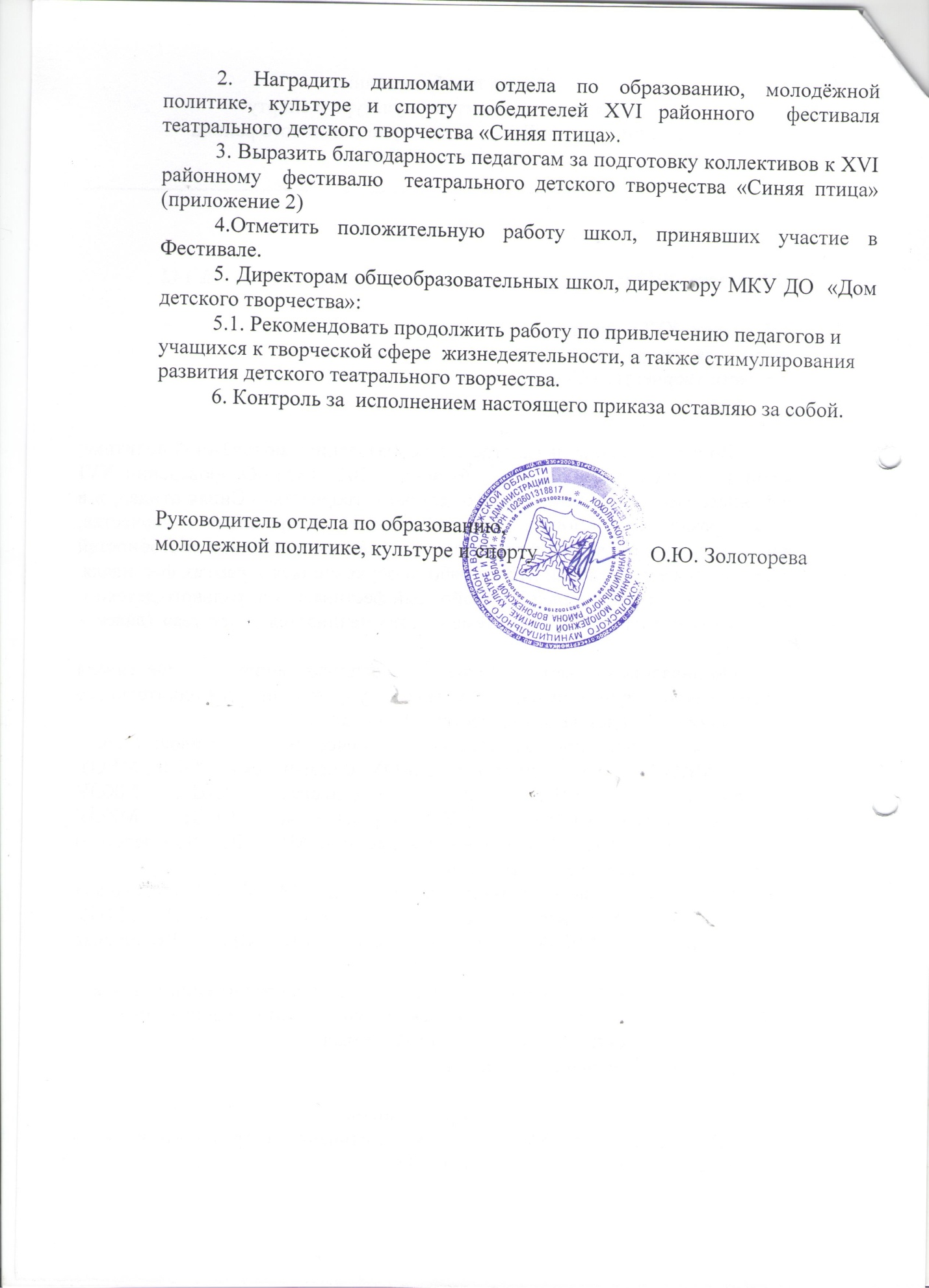  Приложение 1Итоги XVI районного  фестиваля  театрального детского творчества «Синяя птица».«За лучшую режиссёрскую работу»  - МКОУ «Хохольский лицей, руководители Крюкова Л.В., Карамнова И.Б.«За лучшую женскую роль»:-  Мохова Мария, МКОУ «Гремяченская СОШ», руководители Замятина М.А., Смотрова Н.Б.- Дринько Вероника, МКОУ «Архангельская ООШ», руководитель Вольф А.К. «За лучшую мужскую роль»:- Петрин Андрей, МКУ ДО «Дом детского творчества», руководитель Мелехова С.А.- Швецов Илья, МКОУ «Хохольский лицей», руководители Крюкова Л.В., Карамнова И.Б.«За лучшее оформление сцены» - МКОУ «Староникольская СОШ», руководитель Панкратова И.Н.«За лучший костюм» -  Авдеев Никита, МКОУ «Хохольская СОШ», руководитель Полякова Е.В.«За лучшее музыкальное оформление спектакля» - МКОУ «Хохольская СОШ», руководитель Полякова Е.В.«За лучшую роль второго плана»:- Дедова Инна, МКОУ «Гремяченская ООШ», руководители Петелина Т.И., Анохина Е.Г., Житлина Е.В.- Веселков Ярослав, МКОУ «Яблоченская СОШ», руководитель  Сулейманова Г.М.Самый юный участник фестиваля» - Кожевникова Елизавета, МКУ ДО «Дом детского творчества», руководитель Кожевникова О.И.«Приз зрительских симпатий» -  МКОУ «Гремяченская СОШ», руководители Замятина М.А., Смотрова Н.Б.Приложение 2Благодарности педагогам за подготовку коллективовк XVI районному фестивалю театрального детского творчества «Синяя птица».1.Крюковой Людмиле Владимировне, Карамновой Ирине Беньяминовне, МКОУ «Хохольский лицей»;2. Вольф Аксане Карловне, МКОУ «Архангельская ООШ»;3. Замятиной Марине Алексеевне, Смотровой Надежде Борисовне, МКОУ «Гремяченская СОШ»;4. Мелеховой Светлане Анатольевне, МКУ ДО «Дом детского творчества»;5. Кожевниковой Ольге Игоревне, МКУ ДО «Дом детского творчества»;6. Поляковой Елене Вячеславовне, МКОУ «Хохольская СОШ»;7. Сулеймановой Гаве Муртазалиевне, МКОУ «Яблоченская СОШ»;8. Петелиной Татьяне Ивановне, Житлиной Елене Владимировне, Анохиной Елене Геннадьевне, МКОУ «Гремяченская ООШ»;9. Панкратовой Ирине Николаевне, МКОУ «Староникольская СОШ».